Dobra forma (dobraforma.ku.edu) Module 17.3 Завдання 8 Transcript 1. Тара́с ма́є по́вну ша́фу стари́х книжо́к.2. Ось мале́нькі окуля́ри брудно́го соба́ки.3. За́втра в університе́ті почина́ється лі́тня шко́ла украї́нської мо́ви.4. За́раз в музе́ї вели́ка ви́ставка нудни́х іде́й. 5. Це новий роман популярної української письменниці.6. Соломія – друга жінка старшого брата.This work is licensed under a  
Creative Commons Attribution-NonCommercial 4.0 International License. 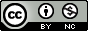 